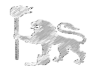 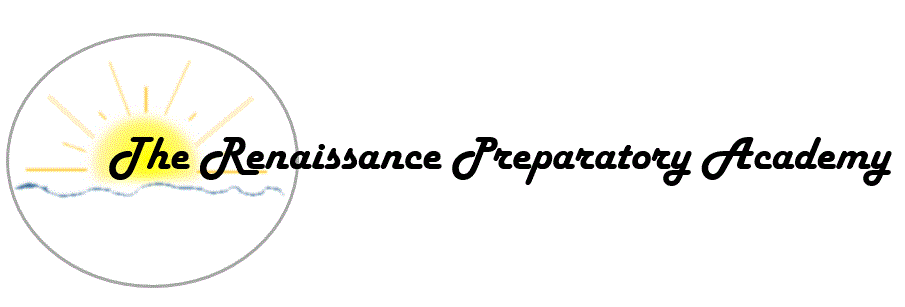 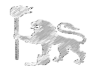 New Student Enrollment FormWe welcome your family and student to the The Renaissance Preparatory Academy family!Please confirm in writing that you wish your child to be enrolled in The Renaissance Preparatory Academy and that you have included the following files or evidence of payment of:   The Medical Background Form (later in this document).  Uniform Agreement/Order Form (separate file)  Tuition Agreement and Commitment Form (separate file)  Registration Fees (Books, Location, and Registration)  Tuition Deposit (10% of Tuition Bill)PARENT/GUARDIAN SIGNATURE_____________________________________  ________  _______________________________ ________
Parent/Guardian 1 Signature	Date             Parent/Guardian 2 Signature		DateOFFICE USE ONLYMedical Background FormTo enable us to have a safe and healthy an environment for your child and all our students, we ask that you complete the following medical information.  Childhood Health HistoryMedicationNutrition HistoryIs there any food or drink that your child should not ear for cultural, religious, personal reasons or medical reasons other than allergies? (Note: use the allergy chart on the next page to list any allergies to food or drink.)  YES: list below		 NO, skip to next questionAllergy HistoryDoes your child have allergies or reactions (including intolerances) to food, medicine, insects, animals or other substances?   YES: list below		 NO, skip to next questionAllergy Chart : Note: If your child has a food or milk allergy, we must have written documentation of the allergy from the doctor. For milk allergies, the doctor must also name a substitute for the milk.*If the allergy has the potential to be severe, the child’s health care provider should complete a medical statement and an allergy care plan should be completed.Dental HistoryParental Health ConcernsSchool/classTerm  Start Date Program/GradeSchool Year2017-2018Last NameFirst NameMiddle NameNicknameDate of BirthGenderToday’s DateToday’s DateChild’s Health HistoryChild’s Health HistoryChild’s Health HistoryChild’s Health HistoryName of Doctor/Clinic:Address/City/ StatePhonePhoneWere there any significant problems during pregnancy or birth? NO   YES, Please Explain:Were there any significant problems during pregnancy or birth? NO   YES, Please Explain:Were there any significant problems during pregnancy or birth? NO   YES, Please Explain:Were there any significant problems during pregnancy or birth? NO   YES, Please Explain:Has your child had surgery or been hospitalized? NO   YES, Please Explain:Has your child had surgery or been hospitalized? NO   YES, Please Explain:Has your child had surgery or been hospitalized? NO   YES, Please Explain:Has your child had surgery or been hospitalized? NO   YES, Please Explain:Date last seen by a healthcare provider (for reasons other than immunizations):  Date last seen by a healthcare provider (for reasons other than immunizations):  Date last seen by a healthcare provider (for reasons other than immunizations):  Date last seen by a healthcare provider (for reasons other than immunizations):  Does your child take medication on a regular basis? NO   YES, Please Explain:Does your child take medication on a regular basis? NO   YES, Please Explain:Does your child take medication on a regular basis? NO   YES, Please Explain:Why? Why? Why? Names of medication(s), dosage and when taken:   Names of medication(s), dosage and when taken:   Names of medication(s), dosage and when taken:   Has your child had any of the following?Age of child or date of incidentAsthmaNO   YES, describe: Other breathing problemsNO   YES, describe: Seizures or other neurological problemsNO   YES, describe: Heart or other cardiovascular problemsNO   YES, describe: Bladder or urinary tract problemsNO   YES, describe: Bowel or other GI problemsNO   YES, describe: Bone or joint problemsNO   YES, describe: Eczema or skin problemsNO   YES, describe: Frequent ear infections or tubesNO   YES, describe: Other ear, nose, or throat problemsNO   YES, describe: Tuberculosis exposureNO   YES, describe: Chicken Pox or vaccination for suchNO   YES, describe: Diabetes or other endocrine problemsNO   YES, describe: Injury or abuseNO   YES, describe: Car sicknessNO   YES, describe: Other describe: Other describe: Other describe: Name of Food/DrinkReasonCultural Religious    Personal    Medical/describeCultural Religious    Personal    Medical/describeCultural Religious    Personal    Medical/describeCultural Religious    Personal    Medical/describeCultural Religious    Personal    Medical/describeDoes your child have any problems with chewing or swallowing? NO   YES, Please Explain:Does your child have any problems with chewing or swallowing? NO   YES, Please Explain:Check the box if you have concerns about your child’s   eating habits      Height    WeightPlease Describe: Please Describe: Do you keep epinephrine (epi-pen) available at home for your child’s allergy?Do you keep epinephrine (epi-pen) available at home for your child’s allergy?Do you keep epinephrine (epi-pen) available at home for your child’s allergy?Do you keep epinephrine (epi-pen) available at home for your child’s allergy?Do you keep epinephrine (epi-pen) available at home for your child’s allergy? YES NO YES NO YES NOList each allergy or food separatelyBriefly check symptoms or clarify under food item listedBriefly check symptoms or clarify under food item listedBriefly check symptoms or clarify under food item listedBriefly check symptoms or clarify under food item listedPotential Severe Reaction*Potential Severe Reaction*Doctor/ Date of Diagnosis Hives Wheezing Runny Nose Shortness of Breath YES  NOList each allergy or food separatelyBriefly check symptoms or clarify under food item listedBriefly check symptoms or clarify under food item listedBriefly check symptoms or clarify under food item listedBriefly check symptoms or clarify under food item listedPotential Severe Reaction*Potential Severe Reaction*Doctor/ Date of Diagnosis Hives Wheezing Runny Nose Shortness of Breath YES  NO Hives Wheezing Runny Nose Shortness of Breath YES  NO Hives Wheezing Runny Nose Shortness of Breath YES  NOAdditional information about allergies:Name of dentist:Name of dentist:Date last seen by dentist:City/State:City/State:Phone Number:How would you rate your child’s dental health?Very GoodGoodFairBadVery BadHas your child ever had an injury to the teeth or gums?Describe: Has your child ever had an injury to the teeth or gums?Describe: Has your child ever had an injury to the teeth or gums?Describe: Has your child ever had an injury to the teeth or gums?Describe: NOYESHas your child complained about pain in the teeth or gums?Has your child complained about pain in the teeth or gums?Has your child complained about pain in the teeth or gums?Has your child complained about pain in the teeth or gums?NOYESIs there fluoride in the water at your home, or is your child taking a prescribed fluoride supplement?Is there fluoride in the water at your home, or is your child taking a prescribed fluoride supplement?Is there fluoride in the water at your home, or is your child taking a prescribed fluoride supplement?Is there fluoride in the water at your home, or is your child taking a prescribed fluoride supplement?NOYESDo you have any concerns about your child’s vision?Explain: NOYESDo you have any concerns about your child’s hearing?Explain: NOYESDo you have any concerns about your child’s speech?Explain: NOYESDo you have any concerns about your child’s behavior?Explain: NOYESDo you have any concerns about your child’s development?Explain: NOYESDo you have any other concerns about your child?Explain: NOYESAdditional information regarding concerns: 